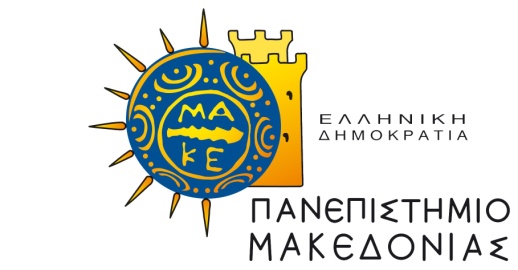 Περιλήψεις εισηγήσεων ημερίδας διάχυσης των αποτελεσμάτωντου Έργου με τίτλο «Η συλλογική δράση των «αγανακτισμένων πολιτών» στην Ελλάδα: αίτια, περιεχόμενο, ενέργειες, και συμπεράσματα για φορείς χάραξης πολιτικής»Παρασκευή 30 Οκτωβρίου 2015Η Θεματική της Κινητοποίησης ως Παράγοντας Ερμηνείας της Πολιτικής Συμμετοχής: Μελετώντας την Κληρονομιά των «Αγανακτισμένων»Επίκουρος Καθηγητής Πανεπιστημίου Μακεδονίας κ. Γιάννης ΚωνσταντινίδηςΑναπληρωτής Καθηγητής Πανεπιστημίου Oxford κ. Ηλίας ΝτίναςΗ κινητοποίηση των «Αγανακτισμένων» το καλοκαίρι του 2011 αποτελεί αναμφίβολα σταθμό στη μελέτη της πολιτικής συμμετοχής, ιδιαιτέρως της μη εκλογικής και σχετιζόμενης με τα πολιτικά κόμματα, στην Ελλάδα. Βασιζόμενη σε ποσοτική έρευνα με δομημένο ερωτηματολόγιο που διενεργήθηκε τέσσερα χρόνια μετά το καλοκαίρι του 2011, η εισήγηση επιχειρεί να καταγράψει την ένταση του βιώματος της συμμετοχής ή της αποδοχής της δράσης των «Αγανακτισμένων» μέσω της ανίχνευσης της πρόθεσης συμμετοχής σε δράσεις με πολιτικό περιεχόμενο στη σημερινή συγκυρία.  Η μελέτη συμπεραίνει ότι η πρόθεση συμμετοχής διαφέρει σε συνάρτηση με τη θεματική, ή αλλιώς το αίτημα, έκαστης κινητοποίησης, με την πιθανότητα συμμετοχής να είναι υψηλότερη στη θεματική που συνδέεται με το κίνημα των «Αγανακτισμένων» μέσω του υποκειμένου εναντίωσης, και πιο συγκεκριμένα των Γερμανών. Το εύρημα αυτό συνιστά ένδειξη ότι η κληρονομιά των «Αγανακτισμένων» δε βρίσκεται στην ενίσχυση της πολιτικής συμμετοχής της ελληνικής κοινωνίας, αλλά στη διαμόρφωση ενός συγκεκριμένου αντιπάλου έναντι του οποίου η πιθανότητα κινητοποίησης παραμένει ισχυρή και στη σημερινή συγκυρία. Η έρευνα εντοπίζει επίσης τεκμήρια υπέρ της συγκριτικής ισχύος του συναισθήματος έναντι του ορθολογισμού ως παραγόντων κινητοποίησης των εκλογέων σε μία διαδήλωση, ακόμα και όταν ο αντίπαλος έναντι του οποίου εκφράζεται η διεκδίκηση παραμένει ο ίδιος. Ανεργία και Ψήφος Διαμαρτυρίας στην Ελλάδα: Επιδράσεις Ατομικών Βιωμάτων και Συλλογικών Προοπτικών στις Εκλογικές ΕπιλογέςΕπίκουρος Καθηγητής Πανεπιστημίου Μακεδονίας κ. Γιάννης ΚωνσταντινίδηςΕπίκουρος Καθηγητής Πανεπιστημίου Twente κ. Κώστας ΓεμενήςΕρευνήτρια Ινστιτούτου GESIS κ. Ρούλα ΝέζηΗ σύνδεση των αρνητικών προσδοκιών για την οικονομική κατάσταση της χώρας και του νοικοκυριού με την ψήφο σε βάρος της κυβέρνησης αποτελεί τη βασική σχέση αιτιότητας σύμφωνα με τα μοντέλα της οικονομικής ψήφου. Στη συγκυρία της οικονομικής κρίσης στην Ελλάδα, η επιλογή ψήφου όσων αξιολογούν αρνητικά την οικονομία στρέφεται προς κόμματα πέραν του κλασικού ελληνικού δικομματισμού και ενισχύει αισθητά την απήχηση του ΣΥΡΙΖΑ. Μετά την έλευση του ΣΥΡΙΖΑ στον κυβερνητικό θώκο ωστόσο, το ενδιαφέρον μετατοπίζεται στη διερεύνηση της συσχέτισης εκτιμήσεων για την οικονομία, καθώς και της υποκειμενικής και αντικειμενικής αντίληψης για την προσωπική οικονομική κατάσταση των ψηφοφόρων, και της πιθανότητας ψήφου για τον ΣΥΡΙΖΑ. Η εισήγηση αναλύει διεξοδικά την επίδραση των παραπάνω μεταβλητών στην πιθανότητα ψήφου για τον ΣΥΡΙΖΑ υπό συγκεκριμένες πειραματικές συνθήκες που αφορούν εκτιμήσεις για την εξέλιξη του ποσοστού της ανεργίας μέσα στο προσεχές διάστημα διαχείρισης της οικονομίας από την κυβέρνηση Τσίπρα. «Η προσπάθεια μετράει»: Θυματοποίηση και Οικονομική Ψήφος στην ΕλλάδαΑναπληρωτής Καθηγητής Πανεπιστημίου Oxford κ. Ηλίας ΝτίναςΕπίκουρος Καθηγητής Πανεπιστημίου Μακεδονίας κ. Γιάννης ΚωνσταντινίδηςΟι Ελληνικές εκλογές του 2015 συνιστούν μια σημαντική παρέκκλιση από τις βασική υπόθεση εργασίας της θεωρίας της οικονομικής ψήφου. Σύμφωνα με τη θεωρία αυτή, οι ψηφοφόροι ανταμείβουν την κυβέρνηση σε εποχές ευημερίας και την καταψηφίζουν σε κακές οικονομικές συγκυρίες. Ανεξάρτητα προϋπάρχουσας κομματικής ταύτισης, η κατάσταση της ελληνικής οικονομίας μετά και το κλείσιμο των τραπεζών θεωρήθηκε από όλους χειρότερη από αυτήν πριν από τον Ιανουάριο του 2015. Παρόλα αυτά, ο κυβερνητικός συνασπισμός υπερψηφίστηκε, κερδίζοντας αυτοδυναμία στην Βουλή. Τι εξηγεί αυτό το παράδοξο; Η εξήγηση διαφαίνεται να πηγάζει στην κουλτούρα θυματοποίησης που είναι κυρίαρχη στην ελληνική κοινωνία και καθιστά σαφή τη διάκριση μεταξύ προσπάθειας και αποτελέσματος. Οι ψηφοφόροι ένιωσαν θύματα της κρίσης και με βάση αυτήν την ταυτότητα ξεχώρισαν τις προθέσεις και την διαπραγματευτική μάχη της κυβέρνησης από το αποτέλεσμα. Ως εκ τούτου, επέλεξαν την ψήφο προς τον ΣΥΡΙΖΑ, όχι γιατί η οικονομία δε μέτρησε στην επιλογή τους, αλλά γιατί η οικονομική πολιτικής της κυβέρνησης κρίθηκε στη βάση της προσπάθειας ανεξαρτήτου αποτελέσματος. Μια σειρά από πειράματα ερευνών κοινής γνώμης εξετάζει την υπόθεση εργασίας και φωτίζει τον μηχανισμό θυματοποίησης που τη θέτει σε λειτουργία.Στην παρουσίαση αναλύονται οι απόψεις συμμετεχόντων στις μαζικές κινητοποιήσεις του Μαΐου-Ιουνίου 2011 εναντίον των μέτρων λιτότητας. Για τις ανάγκες της έρευνας διενεργήθηκαν 20 ημιδομημένες συνεντεύξεις προκειμένου να διερευνηθούν οι αιτίες της συμμετοχής των "αγανακτισμένων" στις συγκεκριμένες κινητοποιήσεις, οι προσδοκίες τους από τη συλλογική δράση και οι αντιλήψεις τους για τη δημοκρατία και το πολιτικό σύστημα.Ακολουθώντας τα ίχνη των Ισπανών «Αγανακτισμένων», χιλιάδες Ελλήνων διαδηλώνουν από τις 25 Μαΐου 2011 και για δύο περίπου μήνες στις κεντρικές πλατείες των μεγάλων ελληνικών πόλεων κατά του Μνημονίου και των μέτρων λιτότητας που αυτό συνεπαγόταν. Το κίνημα των «Αγανακτισμένων» αναδεικνύεται μέσα στα επόμενα χρόνια σε κομβική εξέλιξη για την εσωτερική πολιτική: μια μη θεσμική και πολυσυλλεκτική πολιτική κινητοποίηση που πέτυχε να κατασκευάσει μια νέα και ζωντανή πολιτική ταυτότητα, αναγνωρίσιμη και αποδεκτή από την πλειοψηφία του πληθυσμού. Η εισήγηση υπογραμμίζει τη μάλλον υποεκτιμημένη επίδραση του κινήματος στο κομματικό σύστημα της χώρας και ιδιαιτέρως στον κομβικό ρόλο του κινήματος στην αποδυνάμωση του άλλοτε κραταιού δικομματισμού και την εμφάνιση νέων πολιτικών παικτών.Σκοπός της παρουσίασης είναι η ανάδειξη της δυναμικής πλαισίωσης των μεταρρυθμίσεων που έχουν επιχειρηθεί ή εφαρμοστεί τα τελευταία χρόνια μέσω των κοινωνικών, οικονομικών και πολιτικών ελίτ. Ενώ μέχρι τώρα έχει πρωτίστως διερευνηθεί η πρόσληψη των μεταρρυθμίσεων από το κοινωνικό σώμα (bottom-up προσέγγιση), αυτό που επιχειρήθηκε είναι η αντιστροφή της προβληματικής, επικεντρώνοντας το ενδιαφέρον μας στην εκ των άνω προς τα κάτω διαμόρφωση των κοινωνικών αντιλήψεων (top-down προσέγγιση) για την αποδοχή ή την απόρριψη των μεταρρυθμίσεων. Για τις ανάγκες της έρευνας διενεργήσαμε 10 ημιδομημένες συνεντεύξεις με στελέχη συνδικάτων, κινήσεων πολιτών, κομμάτων και μέλη της ακαδημαϊκής ελίτ.Βασιζόμενη σε εκτενή πρωτογενή ανάλυση του περιεχομένου των κεντρικών βραδινών δελτίων έξι τηλεοπτικών καναλιών κατά την περίοδο από την ημέρα που ανακοινώθηκε το δημοψήφισμα της 5ης Ιουλίου έως και την προπαραμονή της ημέρας διεξαγωγής του, η εισήγηση επιχειρεί να καταγράψει το βαθμό χρήσης του συναισθήματος από τους πολιτικούς δρώντες και τους δημοσιογράφους στην πλέον έντονη πολιτικά περίοδο της τελευταίας πενταετίας. Επιπροσθέτως, επιχειρείται η ανίχνευση του είδους των συναισθημάτων που εκδηλώθηκαν από τους δρώντες και του υποκειμένου αναφοράς τους (ψηφοφόροι, κόμματα, θεσμοί, παράγοντες του εξωτερικού). Η εισήγηση τοποθετείται στο ευρύτερο πλαίσιο της μελέτης του ρόλου των μέσων μαζικής ενημέρωσης στην ιεράρχηση, και κυρίως στην πλαισίωση, πολιτικών γεγονότων κατά την περίοδο της οικονομικής κρίσης.Το ελληνικό κομματικό σύστημα, κατά την περίοδο της Μεταπολίτευσης, ιδιαίτερα κατά τα χρόνια 1981-2009 μπορεί να χαρακτηριστεί σε γενικές γραμμές ως ένα παγιωμένο δικομματικό σύστημα. Η οικονομική κρίση και η συνακόλουθη λιτότητα διέσπασε τα πελατειακά δίκτυα των κυρίαρχων κομμάτων δημιουργώντας συνθήκες απονομιμοποίησης του καθιερωμένου δικομματικού συστήματος και επιτρέποντας την αποστοίχιση από τα δύο μεγάλα κόμματα σημαντικού όγκου δυσαρεστημένων ψηφοφόρων. Από ένα χρονικό σημείο και πέρα,  διαμορφώνεται έντονη κινητικότητα και ρευστότητα στο κομματικό τοπίο με μαζικές αποχωρήσεις ή διαγραφές βουλευτές από τα δύο μεγάλα κόμματα (ΠΑΣΟΚ και ΝΔ), με τις πολιτικές κινήσεις και τα κόμματα να ιδρύονται το ένα μετά το άλλο. Οι εκλογές του Μαΐου 2012 σηματοδότησαν το πέρασμα από τον δικομματισμό στον ακραίο πολυκομματισμό και στη συνέχεια σε ένα νέο, αλλά ασθενή, δικομματισμό.Δημοκρατία και Πολιτική Συμμετοχή: Απόψεις των Συμμετεχόντων σε Μαζικές Συλλογικές ΔράσειςΑναπληρώτρια Καθηγήτρια Παντείου Πανεπιστημίου κ. Βασιλική ΓεωργιάδουΥποψήφια Διδάκτορας Παντείου Πανεπιστημίου κ. Αναστασία ΚαφέΕρευνήτρια Ινστιτούτου GESIS κ. Ρούλα ΝέζηΗ Επίδραση του Κινήματος των «Αγανακτισμένων» στην Ελληνική ΠολιτικήΚαθηγητής Πανεπιστημίου Μακεδονίας κ. Νίκος ΜαραντζίδηςΔιδάκτορας Πανεπιστημίου Μακεδονίας κ. Πάρις ΑσλανίδηςΟι Απόψεις των Ελίτ για το Μεταρρυθμιστικό Γίγνεσθαι: Μεταξύ Διαθεσιμότητας και ΑπόρριψηςΑναπληρώτρια Καθηγήτρια Παντείου Πανεπιστημίου κ. Βασιλική ΓεωργιάδουΥποψήφια Διδάκτορας Παντείου Πανεπιστημίου κ. Αναστασία ΚαφέΜεταδιδακτορικός Ερευνητής Παντείου Πανεπιστημίου κ. Γιώργος ΜπιθυμήτρηςΤο Κίνημα των «Αγανακτισμένων» στο Twitter: Διαχρονική και Θεματική ΑνάλυσηΑναπληρωτής Καθηγητής Πανεπιστημίου Μακεδονίας κ. Κώστας ΖαφειρόπουλοςΑναπληρώτρια Καθηγήτρια ΤΕΙ Σερρών κ. Βίκυ ΒράναΥποψήφιος Διδάκτορας Πανεπιστημίου Μακεδονίας κ. Κώστας ΑντωνιάδηςΣτην εισήγηση παρουσιάζονται τα ευρήματα έρευνας καταγραφής, ανάλυσης περιεχομένου και στατιστικής επεξεργασίας των αναρτήσεων-tweets σχετικά με το κίνημα των «Αγανακτισμένων», για το χρονικό διάστημα 2011-2015. Κύριο μέσον την ανάλυσης και της παρουσίασης αποτελούν η χρονική εξέλιξη και η θεματική κατανομή των 12.796 tweets που καταγράφτηκαν. Επισημαίνεται ο διαφορετικός ρόλος των ΜΜΕ και των μεμονωμένων πολιτών στο Twitter, αναφορικά με τη χρονική εξέλιξη των σχολίων, τη θεματολογία και τη συμμετοχή. Οι «Αγανακτισμένοι μέσα από το Πρίσμα της Ελληνικής Πολιτικής ΜπλογκόσφαιραςΜέλος ΕΔΙΠ Πανεπιστημίου Μακεδονίας κ. Δημήτρης ΒαγιάνοςΣτην εισήγηση παρουσιάζονται τα αποτελέσματα έρευνας με τη μέθοδο της Ανάλυσης Περιεχομένου επί υλικού σχετικού με το κίνημα των «Αγανακτισμένων», το οποίο αντλήθηκε από την ελληνική πολιτική μπλογκόσφαιρα.   Πιο συγκεκριμένα, ανιχνεύονται το προφίλ, η μετεξέλιξη, οι κομματικοί συσχετισμοί, τα πιθανά αίτια της επιτυχίας ή αποτυχίας του κινήματος στη βάση δεδομένων προερχόμενων από το διάστημα μεταξύ της πρώτης μεγάλης συγκέντρωσης της 25ης Μαΐου 2011 έως τις εκλογές της 25ης Ιανουαρίου 2015.Συναίσθημα και Πολιτική στα Μέσα Μαζικής Ενημέρωσης: Η Περίπτωση του Δημοψηφίσματος της 5ης Ιουλίου 2015Μεταδιδακτορική Ερευνήτρια Πανεπιστημίου Bournemouth, κ. Λαμπρινή ΡόρηΟι Μεταλλάξεις του Κομματικού Συστήματος κατά τη Διάρκεια της Οικονομικής Κρίσης, 2009-2015Καθηγητής Πανεπιστημίου Μακεδονίας κ. Νίκος Μαραντζίδης